            ҠАРАР                                                                 ПОСТАНОВЛЕНИЕО назначении общественных обсуждений по проекту Программы профилактики рисков причинения вреда (ущерба) охраняемым законом ценностям при осуществлении муниципального контроля на территории  сельского  поселения 	Арслановский сельсовет муниципального района Чишминский район Республики Башкортостан на 2023 годВ соответствии с частью 3 статьи 46 Федерального закона от 31.07.2020 № 248-ФЗ «О государственном контроле (надзоре) и муниципальном контроле в Российской Федерации», постановлением Правительства Российской Федерации от 25.07.2021 № 990 «Об утверждении Правил разработки и утверждения контрольными (надзорными) органами программы профилактики рисков причинения вреда (ущерба) охраняемым законом ценностям»Администрация  сельского  поселения Арслановский сельсовет муниципального  района Чишминский район  Республики  БашкортостанП О С Т А Н О В Л Я ЕТ:1. Провести на территории  сельского  поселения Арслановский сельсовет муниципального района Чишминский район Республики Башкортостан  общественные обсуждения по проектам:- программы профилактики рисков причинения вреда (ущерба) охраняемым законом ценностям при осуществлении муниципального контроля в сфере благоустройства на территории  сельского  поселения Арслановский сельсовет муниципального района Чишминский район Республики Башкортостан на 2023 год (приложение №1).- программы профилактики рисков причинения вреда (ущерба) охраняемым законом ценностям в сфере муниципального жилищного контроля на территории сельского  поселения Арслановский сельсовет муниципального района Чишминский район Республики Башкортостан на 2023 год (приложение №2)- программы профилактики рисков причинения вреда (ущерба) охраняемым законом ценностям при осуществлении муниципального контроля на автомобильном транспорте сельского  поселения Арслановский сельсовет муниципального района Чишминский район Республики Башкортостан на 2023 год (приложение №3)- программы профилактики рисков причинения вреда (ущерба) охраняемым законом ценностям на 2023 год в сфере муниципального земельного контроля на территории сельского  поселения Арслановский сельсовет муниципального района Чишминский район Республики Башкортостан на 2023 год (приложение №4)- программы профилактики рисков причинения вреда (ущерба) охраняемым законом ценностям при осуществлении муниципального лесного контроля на территории сельского  поселения Арслановский сельсовет муниципального района Чишминский район Республики Башкортостан на 2023 год (приложение №5)2. Общественные обсуждения провести  с 10 ноября 2022 г.  по                                30 ноября 2022 г. в электронной форме.3. Администрации  сельского  поселения Арслановский сельсовет муниципального района Чишминский район Республики Башкортостан:1) организовать размещение уведомления о начале общественных обсуждений на официальном сайте администрации в информационно-телекоммуникационной сети «Интернет» не позднее  30 октября 2022 г.;2) в период с 1 ноября по 1 декабря 2022 г. рассмотреть предложения, поданные в период общественного обсуждения. По каждому  предложению сформировать мотивированное заключение об их учёте (в том числе частичном) или отклонении;3) в период с 1 декабря по 10 декабря 2022 г. рассмотреть проект Программы профилактики рисков причинения вреда (ущерба) охраняемым законом ценностям при осуществлении муниципального контроля на территории  сельского  поселения Арслановский сельсовет муниципального района Чишминский район Республики Башкортостан на 2023 год на общественном совете;4) результаты общественного обсуждения разместить на официальном сайте администрации в информационно-телекоммуникационной сети «Интернет» не позднее 10 декабря 2022 г.4. Утвердить текст уведомления о проведении общественного обсуждения проекта Программы профилактики рисков причинения вреда (ущерба) охраняемым законом ценностям при осуществлении муниципального контроля на территории  сельского  поселения Арслановский сельсовет муниципального района Чишминский район Республики Башкортостан  на 2023  согласно приложению к настоящему постановлению №6.        5. Разместить на официальном сайте администрации  сельского  поселения Арслановский сельсовет муниципального района Чишминский район Республики Башкортостан в информационно-телекоммуникационной сети «Интернет».  Глава администрации  сельского  поселения  	____________И.Р.КурамшинПриложение №1 к Постановлению Администрации сельского поселения Арслановский сельсовет муниципального района Чишминский район Республики Башкортостан                                                                            № 54/1 от 28.10.2022 годаПРОГРАММАпрофилактики рисков причинения вреда (ущерба) охраняемым законом ценностям при осуществлении муниципального контроля в сфере  благоустройства на территории  сельского поселения Арслановский сельсовет муниципального района Чишминский район Республики Башкортостан на 2023 годНастоящая программа профилактики рисков причинения вреда (ущерба) охраняемым законом ценностям на 2023 год в рамках муниципального контроля в сфере благоустройства на территории  сельского поселения Арслановский сельсовет муниципального района Чишминский район Республики Башкортостан (далее – Программа) разработана в целях стимулирования добросовестного соблюдения обязательных требований организациями и гражданами, устранения условий, причин и факторов, способных привести к нарушениям обязательных требований и (или) причинению вреда (ущерба) охраняемым законом ценностям, создания условий для доведения обязательных требований до контролируемых лиц, повышение информированности о способах их соблюдения.Программа подлежит исполнению должностными лицами Администрации  сельского поселения Арслановский сельсовет муниципального района Чишминский район Республики Башкортостан, уполномоченными на осуществление муниципального контроля в сфере благоустройства.Раздел 1. Анализ текущего состояния осуществления муниципального жилищного контроля, описание текущего уровня развития профилактической деятельности контрольного (надзорного) органа, характеристика проблем, на решение которых направлена программа профилактикиПредметом муниципального контроля в сфере благоустройства является соблюдение гражданами и организациями Правил благоустройства территории  сельского поселения Арслановский сельсовет муниципального района Чишминский район Республики Башкортостан (далее – Правила благоустройства), в том числе требований к обеспечению доступности для инвалидов объектов социальной, инженерной и транспортной инфраструктур и предоставляемых услуг. В предмет муниципального контроля не входят установленные Правилами благоустройства обязательные требования, которые в соответствии с действующим законодательством входят в предмет иных видов государственного и муниципального контроля.Органом, уполномоченным на осуществление муниципального контроля, является отдел благоустройства и охраны окружающей среды Администрации  сельского поселения Арслановский сельсовет муниципального района Чишминский район Республики Башкортостан (далее – контрольный орган).Объектами муниципального контроля в сфере благоустройства являются:1) деятельность в сфере благоустройства, действия (бездействие) граждан и организаций, в рамках которых должны соблюдаться обязательные требования, в том числе предъявляемые к гражданам и организациям, осуществляющим деятельность, действия (бездействие);2) результаты деятельности граждан и организаций, в том числе работы и услуги, к которым предъявляются обязательные требования;3) здания, помещения, сооружения, линейные объекты, территории, включая водные, земельные и лесные участки, оборудование, устройства, предметы, материалы, транспортные средства, компоненты природной среды, природные и природно-антропогенные объекты, другие объекты, которыми граждане и организации владеют и (или) пользуются, компоненты природной среды, природные и природно-антропогенные объекты, не находящиеся во владении
и (или) пользовании граждан или организаций, к которым предъявляются обязательные требования (далее - производственные объекты).При осуществлении муниципального контроля в сфере благоустройства плановые контрольные (надзорные) мероприятия не проводятся. Организация и осуществление муниципального контроля в сфере благоустройства в Режевском городском округе регулируется положениями Федерального закона от 31 июля 2020 года № 248-ФЗ «О государственном контроле (надзоре) и муниципальном контроле в Российской Федерации».В 2022 году в рамках осуществления муниципального контроля за соблюдением Правил благоустройства, обеспечения чистоты и порядка на территории  сельского поселения Арслановский сельсовет муниципального района Чишминский район Республики Башкортостан, плановые проверки не проводились. Основания для проведения внеплановых проверок отсутствовали. Раздел 2. Цели и задачи реализации программы профилактикиЦелями профилактической работы являются:- стимулирование добросовестного соблюдения обязательных требований всеми контролируемыми лицами; - устранение условий, причин и факторов, способных привести к нарушениям обязательных требований и (или) причинению вреда (ущерба) охраняемым законом ценностям; - создание условий для доведения обязательных требований до контролируемых лиц, повышение информированности о способах их соблюдения. Задачами профилактической работы являются:-  укрепление системы профилактики нарушений обязательных требований;- выявление причин, факторов и условий, способствующих нарушениям обязательных требований, разработка мероприятий, направленных на устранение нарушений обязательных требований;- повышение правосознания и правовой культуры организаций и граждан в сфере рассматриваемых правоотношений.Раздел 3. Перечень профилактических мероприятий, сроки (периодичность) их проведенияРаздел 4. Показатели результативности и эффективности программы профилактикиДля оценки результативности и эффективности программы профилактики устанавливаются следующие показатели результативности и эффективности: Приложение №2 к Постановлению Администрации сельского поселения Арслановский сельсовет муниципального района Чишминский район Республики Башкортостан                                                                                         № 54/1 от 28.10.2022 годаПРОГРАММА профилактики рисков причинения вреда (ущерба) охраняемым законом ценностям                                  в сфере муниципального жилищного контроля на территории                                                                 сельского поселения Арслановский сельсовет муниципального района Чишминский район Республики Башкортостан на 2023 годНастоящая программа профилактики рисков причинения вреда (ущерба) охраняемым законом ценностям в сфере муниципального жилищного контроля на территории  сельского поселения Арслановский сельсовет муниципального района Чишминский район Республики Башкортостан на 2023 год (далее – Программа) разработана в целях стимулирования добросовестного соблюдения обязательных требований организациями и гражданами, устранения условий, причин и факторов, способных привести к нарушениям обязательных требований и (или) причинению вреда (ущерба) охраняемым законом ценностям, создания условий для доведения обязательных требований до контролируемых лиц, повышение информированности о способах их соблюдения.Программа подлежит исполнению должностными лицами Администрации  сельского поселения Арслановский сельсовет муниципального района Чишминский район Республики Башкортостан, уполномоченными на осуществление муниципального жилищного контроля.Раздел 1. Анализ текущего состояния осуществления муниципального жилищного контроля, описание текущего уровня развития профилактической деятельности контрольного (надзорного) органа, характеристика проблем, на решение которых направлена программа профилактики Под муниципальным жилищным контролем понимается деятельность контрольных органов на осуществление муниципального жилищного контроля, направленная на предупреждение, выявление и пресечение нарушений обязательных требований, установленных в соответствии с жилищным законодательством, законодательством об энергосбережении и о повышении энергетической эффективности (далее – обязательные требования) в отношении муниципального жилищного фонда, осуществляемая в пределах полномочий органа муниципального жилищного контроля посредством профилактики нарушений обязательных требований, оценки соблюдения контролируемыми лицами обязательных требований, выявления их нарушений, принятия предусмотренных законодательством Российской Федерации мер по пресечению выявленных нарушений обязательных требований, устранению их последствий и (или) восстановлению правового положения, существовавшего до возникновения таких нарушений.Органом, уполномоченным на осуществление муниципального жилищного контроля, является отдел благоустройства и охраны окружающей среды Администрации  сельского поселения Арслановский сельсовет муниципального района Чишминский район Республики Башкортостан (далее – контрольный орган).Предметом муниципального жилищного контроля является соблюдение юридическими лицами, индивидуальными предпринимателями и гражданами обязательных требований, установленных жилищным законодательством, законодательством об энергосбережении и о повышении энергетической эффективности в отношении муниципального жилищного фонда:- требований к использованию и сохранности жилищного фонда, в том числе требований к жилым помещениям, их использованию и содержанию, использованию и содержанию общего имущества собственников помещений в многоквартирных домах, порядку осуществления перевода жилого помещения в нежилое помещение и нежилого помещения в жилое в многоквартирном доме, порядку осуществления перепланировки и (или) переустройства помещений в многоквартирном доме;- требований к формированию фондов капитального ремонта;- требований к созданию и деятельности юридических лиц, индивидуальных предпринимателей, осуществляющих управление многоквартирными домами, оказывающих услуги и (или) выполняющих работы по содержанию и ремонту общего имущества в многоквартирных домах;- требований к предоставлению коммунальных услуг собственникам и пользователям помещений в многоквартирных домах и жилых домов;- правил изменения размера платы за содержание жилого помещения в случае оказания услуг и выполнения работ по управлению, содержанию и ремонту общего имущества в многоквартирном доме ненадлежащего качества и (или) с перерывами, превышающими установленную продолжительность;- правил содержания общего имущества в многоквартирном доме и правил изменения размера платы за содержание жилого помещения;- правил предоставления, приостановки и ограничения предоставления коммунальных услуг собственникам и пользователям помещений в многоквартирных домах и жилых домов;- требований энергетической эффективности и оснащенности помещений многоквартирных домов и жилых домов приборами учета используемых энергетических ресурсов;- требований к порядку размещения ресурсоснабжающими организациями, лицами, осуществляющими деятельность по управлению многоквартирными домами, информации в государственной информационной системе жилищно-коммунального хозяйства (далее – система);- требований к обеспечению доступности для инвалидов помещений в многоквартирных домах;- требований к предоставлению жилых помещений в наемных домах социального использования.- исполнение решений, принятых контрольным органом по результатам контрольных мероприятий.Объектом муниципального жилищного контроля (далее - объект контроля) является:1) деятельность, действия (бездействие) по пользованию жилыми помещениями муниципального жилищного фонда;2) деятельность, действия (бездействие) по переводу жилого помещения в нежилое помещение и нежилого помещения в жилое в многоквартирном доме, по осуществлению перепланировки и (или) переустройства помещений в многоквартирном доме;3) деятельность, действия (бездействие) по формированию фондов капитального ремонта;4) деятельность, действия (бездействие) по управлению многоквартирными домами, включающая в себя:- деятельность, действия (бездействие) по оказанию услуг и (или) выполнению работ по содержанию и ремонту общего имущества в многоквартирных домах;- деятельность, действия (бездействие) по предоставлению коммунальных услуг собственникам и пользователям помещений в многоквартирных домах и жилых домов;- деятельность, действия (бездействие) по изменению размера платы за содержание жилого помещения в случае оказания услуг и выполнения работ по управлению, содержанию и ремонту общего имущества в многоквартирном доме ненадлежащего качества и (или) с перерывами, превышающими установленную продолжительность;- деятельность, действия (бездействие) по соблюдению требований энергетической эффективности и оснащенности помещений многоквартирных домов и жилых домов приборами учета используемых энергетических ресурсов;- деятельность, действия (бездействие) по обеспечению доступности для инвалидов помещений в многоквартирных домах;5) деятельность, действия (бездействие) по размещению информации в системе;6) деятельность, действия (бездействие) по предоставлению жилых помещений в наемных домах социального использования.Учет объектов контроля обеспечивается контрольным органом путем внесения информации об объектах контроля в информационную систему контрольного органа в порядке и сроки, установленные действующим законодательством. Лицами, контролируемыми контрольным органом, являются граждане и организации деятельность, которых подлежит муниципальному жилищному контролю (далее – контролируемые лица), в том числе:юридические лица, индивидуальные предприниматели, осуществляющие управление многоквартирными домами, оказывающие услуги и (или) выполняющих работы по содержанию и ремонту общего имущества в многоквартирных домах кроме юридических лиц, индивидуальных предпринимателей, осуществляющих деятельность на основании лицензии на осуществление деятельности по управлению многоквартирными домами на территории Свердловской области;юридические лица, в том числе ресурсоснабжающие организации, индивидуальные предприниматели, осуществляющие предоставление коммунальных услуг владельцам и (или) пользователям муниципальных жилых помещений в многоквартирных домах и жилых домов;юридические лица, на имя которых открыты специальные счета для формирования фондов капитального ремонта многоквартирных домов;граждане, во владении и (или) в пользовании которых находятся помещения муниципального жилищного фонда.При осуществлении муниципального жилищного контроля плановые контрольные (надзорные) мероприятия не проводятся. Организация и осуществление муниципального жилищного контроля регулируется положениями Федерального закона от 31 июля 2020 года № 248-ФЗ «О государственном контроле (надзоре) и муниципальном контроле в Российской Федерации» (далее – Федерального закона № 248-ФЗ).В 2022 году плановые проверки в сфере муниципального жилищного контроля на территории  сельского поселения Арслановский сельсовет муниципального района Чишминский район Республики Башкортостан не проводились. Основания для проведения внеплановых проверок отсутствовали.Раздел 2. Цели и задачи реализации программы профилактикиЦелями профилактической работы являются: - стимулирование добросовестного соблюдения обязательных требований контролируемыми лицами;- устранение условий, причин и факторов, способных привести к нарушениям обязательных требований и (или) причинению вреда (ущерба)охраняемым законам ценностями;- создание условий для проведения обязательных требований до контролируемых лиц, повышение информированности о способах их соблюденияЗадачами профилактической работы являются:- укрепление системы профилактики нарушений рисков причинения вреда (ущерба) охраняемым законом ценностям;- оценка возможной угрозы причинения, либо причинения вреда жизни, здоровью граждан, выработка и реализация профилактических мер, способствующих ее снижению;- выявление факторов угрозы причинения, либо причинения вреда жизни, здоровью граждан, причин и условий, способствующих нарушению обязательных требований, определение способов устранения или снижения угрозы причинения вреда (ущерба).Раздел 3. Перечень профилактических мероприятий, сроки (периодичность) их проведенияРаздел 4. Показатели результативности и эффективности программы профилактикиДля оценки результативности и эффективности программы профилактики устанавливаются следующие показатели результативности и эффективности: Приложение №3 к Постановлению Администрации сельского поселения Арслановский сельсовет муниципального района Чишминский район Республики Башкортостан                                                                                         № 54/1 от 28.10.2022 годаПРОГРАММА профилактики рисков причинения вреда (ущерба) охраняемым законом ценностям при осуществлении муниципального контроля на автомобильном транспорте, городском наземном транспорте и в дорожном хозяйстве на территории  сельского поселения Арслановский сельсовет муниципального района Чишминский район Республики Башкортостан на 2023 годНастоящая Программа профилактики рисков причинения вреда (ущерба) охраняемым законом ценностям при осуществлении вида муниципального контроля на автомобильном транспорте, городском наземном транспорте и в дорожном хозяйстве (далее - Программа), устанавливает порядок проведения профилактических мероприятий, направленных на предупреждение причинения вреда (ущерба) охраняемым законом ценностям, соблюдение которых оценивается в рамках осуществления муниципального контроля на автомобильном транспорте, городском наземном транспорте и в дорожном хозяйстве.Настоящая Программа разработана и подлежит исполнению должностными лицами Администрации  сельского поселения Арслановский сельсовет муниципального района Чишминский район Республики Башкортостан, уполномоченными на осуществление муниципального контроля на автомобильном транспорте, городском наземном транспорте и в дорожном хозяйстве.Раздел 1. Анализ текущего состояния осуществления вида контроля, описание текущего уровня развития профилактической деятельности контрольного (надзорного) органа, характеристика проблем, на решение которых направлена программа профилактикиПод муниципальным контролем понимается деятельность на территории  сельского поселения Арслановский сельсовет муниципального района Чишминский район Республики Башкортостан, направленная на предупреждение, выявление и пресечение нарушений обязательных требований на автомобильном транспорте, городском наземном  транспорте и в дорожном хозяйстве (далее – обязательные требования), осуществляемая в рамках полномочий Администрации  сельского поселения Арслановский сельсовет муниципального района Чишминский район Республики Башкортостан по решению вопросов местного значения посредством профилактики нарушений обязательных требований, оценки соблюдения гражданами и организациями обязательных требований, выявления их нарушений, принятия предусмотренных законодательством Российской Федерации мер по пресечению выявленных нарушений обязательных требований, устранению их последствий и (или) восстановлению правового положения, существовавшего до возникновения таких нарушений.Под дорожным хозяйством понимается единый производственно-хозяйственный комплекс, включающий в себя автомобильные дороги и дорожные сооружения на них, а также организации, осуществляющие обследование, изыскания, проектирование, строительство, реконструкцию, капитальный ремонт, ремонт и содержание автомобильных дорог общего пользования.Органом, уполномоченным на осуществление муниципального контроля на автомобильном транспорте, городском наземном транспорте и в дорожном хозяйстве, является отдел благоустройства и охраны окружающей среды Администрации  сельского поселения Арслановский сельсовет муниципального района Чишминский район Республики Башкортостан (далее- контрольный орган).Муниципальный контроль осуществляется с целью минимизации риска причинения вреда (ущерба), вызванного нарушениями обязательных требований, следующим охраняемым законом ценностям:- жизнь и здоровье граждан;- права, свободы и законные интересы граждан и организаций;- объекты транспортной инфраструктуры, как технические сооружения и имущественные комплексы;- перевозка грузов и пассажиров, как обеспечение услуг и экономическая деятельность.Муниципальный контроль осуществляется в соответствии с Федеральным законом от 08.11.2007 № 257-ФЗ «Об автомобильных дорогах и о дорожной деятельности в Российской Федерации и о внесении изменений в отдельные законодательные акты Российской Федерации», Федеральным законом от 31.07.2020 № 248-ФЗ «О государственном контроле (надзоре) и муниципальном контроле в Российской Федерации», другими федеральными законами, актами Президента Российской Федерации, постановлениями Правительства Российской Федерации  другими муниципальными нормативными правовыми актами.Предметом муниципального контроля является соблюдение обязательных требований:1) в области автомобильных дорог и дорожной деятельности, установленных в отношении автомобильных дорог местного значения:а) к эксплуатации объектов дорожного сервиса, размещенных в полосах отвода и (или) придорожных полосах автомобильных дорог общего пользования;б) к осуществлению работ по капитальному ремонту, ремонту и содержанию автомобильных дорог и искусственных дорожных сооружений на них (включая требования к дорожно-строительным материалам и изделиям) в части обеспечения сохранности автомобильных дорог;2) установленных в отношении перевозок по муниципальным маршрутам регулярных перевозок, не относящихся к предмету федерального государственного контроля (надзора) на автомобильном транспорте, городском наземном транспорте и в дорожном хозяйстве в области организации регулярных перевозок.Под обеспечением сохранности автомобильных дорог понимается комплекс мероприятий, направленных на обеспечение соблюдения требований, установленных международными договорами Российской Федерации, федеральными законами и принимаемыми в соответствии с ними иными нормативными правовыми актами Российской Федерации, владельцами таких автомобильных дорог (в области ремонта и содержания автомобильных дорог), пользователями таких автомобильных дорог (в области использования автомобильных дорог), должностными лицами, юридическими и физическими лицами (в области использования полос отвода и (или) придорожных полос автомобильных дорог).В рамках профилактических мероприятий на официальном сайте  сельского поселения Арслановский сельсовет муниципального района Чишминский район Республики Башкортостан в сети интернет в разделе «Муниципальный контроль» размещаются «Нормативные акты по муниципальному контролю», обобщенная практика осуществления муниципального контроля.Результатом проведенных профилактических мероприятий является повышение уровня информированности подконтрольных субъектов о действующих требованиях в сфере обеспечения сохранности автомобильных дорог местного значения в границах  сельского поселения Арслановский сельсовет муниципального района Чишминский район Республики Башкортостан, повышение общего уровня правовой культуры. Несоблюдение требований законодательства в сфере обеспечения сохранности автомобильных дорог местного значения в границах  сельского поселения Арслановский сельсовет муниципального района Чишминский район Республики Башкортостан влечет за собой риски повреждения автомобильных дорог местного значения, преждевременного разрушения элементов автомобильных дорог, снижения уровня безопасности дорожного движения на территории городского округа. В 2022 году проверки на автомобильном транспорте, городском наземном транспорте и в дорожном хозяйстве на территории  сельского поселения Арслановский сельсовет муниципального района Чишминский район Республики Башкортостан не проводились. Основания для проведения внеплановых проверок отсутствовали. Раздел 2. Цели и задачи реализации программы профилактики2.1. Профилактика рисков причинения вреда (ущерба) охраняемым законом ценностям направлена на достижение следующих основных целей:1) стимулирование добросовестного соблюдения обязательных требований всеми контролируемыми лицами;2) устранение условий, причин и факторов, способных привести к нарушениям обязательных требований и (или) причинению вреда (ущерба) охраняемым законом ценностям;3) создание условий для доведения обязательных требований до контролируемых лиц, повышение информированности о способах их соблюдения.2.2. Задачами Программы являются: - укрепление системы профилактики нарушений обязательных требований; - выявление причин, факторов и условий, способствующих нарушениям обязательных требований, разработка мероприятий, направленных на устранение нарушений обязательных требований; - формирование одинакового понимания обязательных требований у всех участников контрольной деятельности.Раздел 3. Перечень профилактических мероприятий, сроки (периодичность) их проведенияРаздел 4. Показатели результативности и эффективности программы профилактики рисков причинения вреда (ущерба)Для оценки результативности и эффективности программы профилактики устанавливаются следующие показатели результативности и эффективности:Оценка эффективности реализации мероприятий Программы за отчетный период размещается на официальном сайте  сельского поселения Арслановский сельсовет муниципального района Чишминский район Республики Башкортостан.Приложение №4 к Постановлению Администрации сельского поселения Арслановский сельсовет муниципального района Чишминский район Республики Башкортостан                                                                                         № 54/1 от 28.10.2022 годаПРОГРАММА профилактики рисков причинения вреда (ущерба) охраняемым законом ценностям на 2023 год в сфере муниципального земельного контроля на территории  сельского поселения Арслановский сельсовет муниципального района Чишминский район Республики БашкортостанНастоящая Программа профилактики рисков причинения вреда (ущерба) охраняемым законом ценностям на 2023 год в сфере муниципального земельного контроля на территории  сельского поселения Арслановский сельсовет муниципального района Чишминский район Республики Башкортостан (далее – Программа) разработана в целях стимулирования добросовестного соблюдения обязательных требований юридическими лицами, индивидуальными предпринимателями и гражданами, устранение условий, причин и факторов, способных привести к нарушениям обязательных требований и (или) причинению вреда (ущерба) охраняемым законом ценностям, создания условий для доведения обязательных требований до контролируемых лиц, повышение информированности о способах их соблюдения.Настоящая Программа разработана и подлежит исполнению Управлением муниципальным имуществом Администрации  сельского поселения Арслановский сельсовет муниципального района Чишминский район Республики Башкортостан (далее – Управление).Анализ текущего состояния осуществления муниципального земельного контроля, описание текущего развития профилактической деятельности контрольного органа, характеристика проблем, на решение которых направлена Программа Вид муниципального контроля: муниципальный земельный контроль. Предметом муниципального земельного контроля на территории  сельского поселения Арслановский сельсовет муниципального района Чишминский район Республики Башкортостан являются соблюдение юридическими лицами, индивидуальными предпринимателями, гражданами (далее – контролируемые лица) обязательных требований земельного законодательства в отношении объектов земельных отношений, за нарушение которых законодательством предусмотрена административная ответственность.На территории  сельского поселения Арслановский сельсовет муниципального района Чишминский район Республики Башкортостан муниципальный земельный контроль осуществляется за соблюдением:а) обязательных требований о недопущении самовольного занятия земель, земельного участка или части земельного участка, в том числе использования земель, земельного участка или части земельного участка, лицом, не имеющим предусмотренных законодательством прав на них;б) обязательных требований об использовании земельных участков по целевому назначению в соответствии с их принадлежностью к той или иной категории земель и (или) разрешенным использованием;в) обязательных требований, связанных с обязательным использованием земель, предназначенных для жилищного или иного строительства, садоводства, огородничества и личного подсобного хозяйства, в указанных целях в течение установленного срока;г) обязательных требований, связанных с обязанностью по приведению земельных участков в состояние, пригодное для использования по целевому назначению;д) исполнения предписаний об устранении нарушений обязательных требований, выданных должностными лицами, уполномоченными осуществлять муниципальный земельный контроль, в пределах их компетенции.Подконтрольными субъектами муниципального земельного контроля являются юридические лица, индивидуальные предприниматели и граждане самовольно использующие земельные участки в границах  сельского поселения Арслановский сельсовет муниципального района Чишминский район Республики Башкортостан, а так же обладающие правом владения, пользования, распоряжения землями, земельными участками, частью земельного участка в границах  сельского поселения Арслановский сельсовет муниципального района Чишминский район Республики Башкортостан в целях личного использования, ведения хозяйственной или иной деятельности при которых могут быть допущены нарушения обязательных требований, требований, установленных муниципальными правовыми актами, оценка соблюдения которых является предметом муниципального земельного контроля.Штатная численность должностных лиц, уполномоченных осуществлять муниципальный земельный контроль, в 2022 году составила 1 чел.В ходе обобщения практики осуществления муниципального земельного контроля на территории  сельского поселения Арслановский сельсовет муниципального района Чишминский район Республики Башкортостан можно сделать вывод, что наиболее распространенным нарушением требований земельного законодательства является самовольное занятие земельного участка или использование земельного участка без правоустанавливающих документов, ответственность за указанные нарушения предусмотрена статьей 7.1 Кодекса об административных правонарушениях РФ.Цели и задачи реализации программы профилактикиЦели профилактических мероприятий:1) стимулирование добросовестного соблюдения обязательных требований всеми контролируемыми лицами;2) устранение условий, причин и факторов, способных привести к нарушениям обязательных требований и (или) причинению вреда (ущерба) охраняемым законом ценностям;3) создание условий для доведения обязательных требований до контролируемых лиц, повышение информированности о способах их соблюдения.Проведение профилактических мероприятий программы профилактики направлено на решение следующих задач:укрепление системы профилактики рисков причинения вреда (ущерба) охраняемым законом ценностям;повышение правосознания и правовой культуры руководителей юридических лиц, индивидуальных предпринимателей и граждан;оценка возможной угрозы причинения либо причинения вреда жизни, здоровью граждан, выработка и реализация профилактических мер, способствующих ее снижению;выявление факторов угрозы причинения либо причинения вреда жизни, здоровью граждан, причин и условий, способствующих нарушению обязательных требований, определение способов устранения или снижения угрозы;оценка состояния подконтрольной среды и установление зависимости видов и интенсивности профилактических мероприятий от присвоенных контролируемым лицам уровней риска.Перечень профилактических мероприятий, сроки (периодичность) их проведенияПоказатели результативности и эффективности ПрограммыПриложение №5 к Постановлению Администрации сельского поселения Арслановский сельсовет муниципального района Чишминский район Республики Башкортостан                                                                                         № 54/1 от 28.10.2022 годаПРОГРАММАпрофилактики рисков причинения вреда (ущерба) охраняемым законом ценностям при осуществлении муниципального лесного контроля на территории  сельского поселения Арслановский сельсовет муниципального района Чишминский район Республики Башкортостан на 2023 годНастоящая Программа профилактики рисков причинения вреда (ущерба) охраняемым законом ценностям при осуществлении муниципального лесного контроля на территории  сельского поселения Арслановский сельсовет муниципального района Чишминский район Республики Башкортостан на 2023 год (далее – Программа) направлена на достижение следующих основных целей: стимулирование добросовестного соблюдения обязательных требований всеми контролируемыми лицами; устранение условий, причин и факторов, способных привести к нарушениям обязательных требований и (или) причинению вреда (ущерба) охраняемым законом ценностям; создание условий для доведения обязательных требований до контролируемых лиц, повышение информированности о способах их соблюдения.Программа подлежит исполнению должностными лицами Администрации  сельского поселения Арслановский сельсовет муниципального района Чишминский район Республики Башкортостан, уполномоченными на осуществление муниципального лесного контроля.Раздел 1. Анализ текущего состояния осуществления муниципального лесного   контроля, описание текущего развития профилактической деятельности контрольного органа, характеристика проблем, на решение которых направлена Программа1.1. Вид муниципального контроля: муниципальный лесной контроль на территории  сельского поселения Арслановский сельсовет муниципального района Чишминский район Республики Башкортостан.Органом, уполномоченным на осуществление муниципального лесного контроля, является отдел по гражданской обороне, чрезвычайным ситуациям, пожарной безопасности и мобилизационной работе Администрации  сельского поселения Арслановский сельсовет муниципального района Чишминский район Республики Башкортостан (далее - контрольный орган).1.2. Предметом муниципального лесного контроля является соблюдение юридическими лицами, индивидуальными предпринимателями и гражданами в отношении лесных участков, находящихся в муниципальной собственности  сельского поселения Арслановский сельсовет муниципального района Чишминский район Республики Башкортостан, требований, установленных в соответствии с Лесным кодексом Российской Федерации, другими федеральными законами и принимаемыми в соответствии с ними иными нормативными правовыми актами Российской Федерации, законами и иными нормативными правовыми актами субъектов Российской Федерации в области использования, охраны, защиты, воспроизводства лесов и лесоразведения, в том числе в области семеноводства в отношении семян лесных растений (далее – обязательные требования).1.3. Мероприятия по осуществлению муниципального лесного контроля проводятся с привлечением специалиста муниципального казенного учреждения «Управление городским хозяйством».1.4. Должностным лицом, уполномоченным на осуществление муниципального лесного контроля, является специалист контрольного органа, в должностные обязанности которого в соответствии с должностной инструкцией входит осуществление полномочий по муниципальному лесному контролю.1.5.  Решение о проведении контрольных мероприятий принимается Главой  сельского поселения Арслановский сельсовет муниципального района Чишминский район Республики Башкортостан.1.6. Организация и осуществление муниципального лесного контроля регулируются Федеральным законом от 31 июля 2020 года № 248-ФЗ «О государственном контроле (надзоре) и муниципальном контроле в Российской Федерации» (далее - Закон № 248-ФЗ).1.7. Осуществление муниципального лесного контроля финансируется за счет средств бюджета  сельского поселения Арслановский сельсовет муниципального района Чишминский район Республики Башкортостан.1.8. Объектами муниципального лесного контроля являются (далее – объекты контроля):1) деятельность контролируемых лиц в сфере лесного хозяйства, действия (бездействие) контролируемых лиц, в рамках которых должны соблюдаться обязательные требования по использованию, охране, защите, воспроизводству лесных участков, находящихся в муниципальной собственности и лесоразведению в них;2) здания, помещения, сооружения, линейные объекты, земельные и лесные участки, оборудование, устройства, предметы, материалы, транспортные средства и другие объекты, расположенные на лесных участках, находящихся в муниципальной собственности, которыми граждане и организации владеют и (или) пользуются и к которым предъявляются обязательные требования (далее – производственные объекты).1.9. Учет объектов контроля осуществляется путем внесения сведений об объектах контроля в информационные системы контрольных органов, создаваемые в соответствии с требованиями статьи 17 Закона № 248-ФЗ, не позднее двух дней со дня поступления таких сведений.При сборе, обработке, анализе и учете сведений об объектах контроля контрольные органы используют информацию, представляемую им в соответствии с нормативными правовыми актами, информацию, получаемую в рамках межведомственного взаимодействия, а также общедоступную информацию, в том числе сведения, содержащиеся в государственном лесном реестре.1.10. В рамках профилактических мероприятий на официальном сайте  сельского поселения Арслановский сельсовет муниципального района Чишминский район Республики Башкортостан в сети «Интернет» (https://arslanovo.ru/) размещены перечни и тексты правовых актов, содержащих требования, оценка соблюдения которых, является предметом муниципального лесного контроля, реестр подконтрольных субъектов (объектов) по осуществляемым видам муниципального контроля, в случаях внесения изменений в действующие нормативные акты, в перечни правовых актов вносятся соответствующие поправки. Результатом проведенных профилактических мероприятий является повышение уровня информированности подконтрольных субъектов о действующих требованиях лесного законодательства на территории  сельского поселения Арслановский сельсовет муниципального района Чишминский район Республики Башкортостан, повышение общего уровня правовой культуры. Несоблюдение требований лесного законодательства влечет за собой риск причинения вреда жизни, здоровья граждан, вреда животным, растениям, окружающей среде, возникновения чрезвычайных ситуаций природного и техногенного характера, а также ухудшения санитарного состояния в городских лесах.1.11. В 2022 году проверки по муниципальному лесному контролю в области использования, охраны, защиты, воспроизводства лесов и лесоразведения, в том числе в области семеноводства в отношении семян лесных растений, на территории  сельского поселения Арслановский сельсовет муниципального района Чишминский район Республики Башкортостан не проводились. Основания для проведения внеплановых проверок отсутствовали. Раздел 2. Цели и задачи реализации Программы2.1. Целями профилактической работы являются:1) стимулирование добросовестного соблюдения обязательных требований всеми контролируемыми лицами; 2) устранение условий, причин и факторов, способных привести к нарушениям обязательных требований и (или) причинению вреда (ущерба) охраняемым законом ценностям; 3) создание условий для доведения обязательных требований до контролируемых лиц, повышение информированности о способах их соблюдения;4) предупреждение нарушений контролируемыми лицами обязательных требований, включая устранение причин, факторов и условий, способствующих возможному нарушению обязательных требований;5) снижение размера ущерба, причиняемого охраняемым законом ценностям.2.2. Задачами профилактической работы являются:1) укрепление системы профилактики нарушений обязательных требований;2) выявление причин, факторов и условий, способствующих нарушениям обязательных требований, разработка мероприятий, направленных на устранение нарушений обязательных требований;3) повышение правосознания и правовой культуры организаций и граждан в сфере рассматриваемых правоотношений;4) снижение издержек контрольно-надзорной деятельности и административной нагрузки на контролируемых лиц.Раздел 3. Перечень профилактических мероприятий, сроки (периодичность) их проведенияРаздел 4. Показатели результативности и эффективности Программы4.1. Для оценки результативности и эффективности Программы устанавливаются следующие показатели результативности и эффективности:4.2. Оценка эффективности реализации мероприятий Программы за отчетный период размещается на официальном сайте  сельского поселения Арслановский сельсовет муниципального района Чишминский район Республики Башкортостан в сети «Интернет» (https://arslanovo.ru/). БашКортостан РеспубликаһыШишмӘ районыМУНИЦИПАЛЬ РАЙОНЫныңАРЫСЛАН АУЫЛ СОВЕТЫауыл биЛӘмӘһе хакимиӘте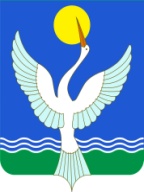 аДМИНИСТРАЦИЯСЕЛЬСКОГО ПОСЕЛЕНИЯарслановский сельсоветМУНИЦИПАЛЬНОГО РАЙОНАЧишминскИЙ районРЕСПУБЛИКИ БАШКОРТОСТАН«28»  октябрь  2022 й.    № 54/1     «28»  октября   2022 г.№п/пВид профилактических  мероприятийСведения о профилактических мероприятияхСрок исполненияОтветственный исполнитель1. Информирование Контрольный орган размещает и поддерживает в актуальном состоянии на официальном сайте  сельского поселения Арслановский сельсовет муниципального района Чишминский район Республики Башкортостан  https://arslanovo.ru/1) тексты нормативных правовых актов, регулирующих осуществление муниципального контроля в сфере благоустройства;2) сведения об изменениях, внесенных в нормативные правовые акты, регулирующие осуществление муниципального контроля в сфере благоустройства, о сроках и порядке их вступления в силу;3) перечень нормативных правовых актов с указанием структурных единиц этих актов, содержащих обязательные требования, оценка соблюдения которых является предметом муниципального контроля в сфере благоустройства, а также информацию о мерах ответственности, применяемых при нарушении обязательных требований, с текстами в действующей редакции;4) руководства по соблюдению обязательных требований, разработанные и утвержденные в соответствии с Федеральным законом «Об обязательных требованиях в Российской Федерации»;5) перечень индикаторов риска нарушения обязательных требований, порядок отнесения объектов контроля к категориям риска;6) перечень объектов контроля, учитываемых в рамках формирования ежегодного плана мероприятий, с указанием категории риска; 7) программу профилактики рисков причинения вреда;8) исчерпывающий перечень сведений, которые могут запрашивать контрольным органом у контролируемого лица; 9) сведения о способах получения консультаций по вопросам соблюдения обязательных требований;10) сведения о порядке досудебного обжалования решений контрольного органа, действий (бездействия) его должностных лиц;11) доклады о муниципальном контроле в сфере благоустройства;12) иные сведения, предусмотренные нормативными правовыми актами Российской Федерации, нормативными правовыми актами субъектов Российской Федерации, муниципальными правовыми актами и (или) программами профилактики рисков причинения вреда.постоянноспециалист по муниципальному контролю2.КонсультированиеКонсультирование контрольным органом осуществляется по вопросам, связанным с организацией и осуществлением муниципального контроля в сфере благоустройства в том числе о местонахождении и графике работы контрольного органа, реквизитах нормативно-правовых актов, регламентирующих осуществление муниципального контроля в сфере благоустройства, о порядке и ходе осуществления муниципального контроля в сфере благоустройства.Консультирование может осуществляться контрольным органом по телефону, посредством видео-конференц-связи, на личном приеме либо в ходе проведения профилактического мероприятия, контрольного мероприятия.Контролируемое лицо вправе направить запрос о предоставлении письменного ответа в сроки, установленные Федеральным законом от 2 мая 2006 года № 59-ФЗ «О порядке рассмотрения обращений граждан Российской Федерации».в течении года (по мере необходимости)специалист по муниципальному контролю3.Объявление предостереженияВ случае наличия у контрольного органа сведений о готовящихся нарушениях обязательных требований или признаках нарушений обязательных требований и (или) в случае отсутствия подтвержденных данных о том, что нарушение обязательных требований причинило вред (ущерб) охраняемым законом ценностям либо создало угрозу причинения вреда (ущерба) охраняемым законом ценностям, контрольный орган объявляет контролируемому лицу предостережение о недопустимости нарушения обязательных требований и предлагает принять меры по обеспечению соблюдения обязательных требований.по мере появления оснований, предусмотренных законодательствомспециалист по муниципальному контролю4.Профилактический визитПрофилактический визит проводится контрольным органом в форме профилактической беседы по месту осуществления деятельности контролируемого лица либо путем использования видео-конференц-связи. В ходе профилактического визита контролируемое лицо информируется об обязательных требованиях, предъявляемых к объектам контроля.в течении года (по мере необходимости)специалист по муниципальному контролю5.Обобщение правоприменительной практикиОбобщение правоприменительной практики обеспечивается подготовка доклада о результатах правоприменительной практики и проведения муниципального контроля. Контрольный орган обеспечивает публичное обсуждение проекта доклада о правоприменительной практике, размещая его на официальном сайте  сельского поселения Арслановский сельсовет муниципального района Чишминский район Республики Башкортостан  https://arslanovo.ru/ежегодно (не позднее 1 марта года, следующего за отчетным)специалист по муниципальному контролю6. Самообследование В целях добровольного определения лицами уровня соблюдения ими обязательных требований положением о виде контроля может предусматриваться самостоятельная оценка соблюдения обязательных требований (самообследование). В рамках самообследования также обеспечивается возможность получения контролируемыми лицами сведений о соответствии принадлежащих им объектов контроля критериями риска.Самообследование осуществляется в автоматизированном режиме с использованием одного из способов, указанных на официальном сайте  сельского поселения Арслановский сельсовет муниципального района Чишминский район Республики Башкортостан   https://arslanovo.ru/ в сети «Интернет», и может касаться как контролируемого лица в целом, так и его обособленных подразделений, иных объектов.     в течении года (по мере необходимости)специалист по муниципальному контролю№п/пНаименование показателяВеличина1.Полнота информации, размещенной на официальном сайте  сельского поселения Арслановский сельсовет муниципального района Чишминский район Республики Башкортостан https://shingak-kul.ru/ в сети «Интернет» в соответствии с частью 3 статьи 46 Федерального закона от 31 июля 2021 г. № 248-ФЗ «О государственном контроле (надзоре) и муниципальном контроле в Российской Федерации»100%2.Доля граждан удовлетворенных консультированием в общем количестве граждан обративших за консультированием 100%№п/пВид  профилактических мероприятийСведения о профилактических мероприятияхСрок исполненияОтветственный исполнитель1. Информирование Контрольный орган осуществляет информирование контролируемых лиц и иных заинтересованных лиц по вопросам соблюдения обязательных требований.Информирование осуществляется посредством размещения соответствующих сведений на официальном сайте  сельского поселения Арслановский сельсовет муниципального района Чишминский район Республики Башкортостан  https://arslanovo.ru/Контрольный орган размещает и поддерживает в актуальном состоянии на официальном сайте  сельского поселения Арслановский сельсовет муниципального района Чишминский район Республики Башкортостан https://arslanovo.ru/- тексты нормативных правовых актов, регулирующих осуществление муниципального жилищного контроля;- сведения об изменениях, внесенных в нормативные правовые акты, регулирующие осуществление муниципального жилищного контроля, о сроках и порядке их вступления в силу;- перечень нормативных правовых актов с указанием структурных единиц этих актов, содержащих обязательные требования, оценка соблюдения которых является предметом муниципального жилищного контроля, а также информацию о мерах ответственности, применяемых при нарушении обязательных требований, с текстами в действующей редакции;- руководства по соблюдению обязательных требований;- перечень индикаторов риска нарушения обязательных требований, порядок отнесения объектов контроля к категориям риска;- перечень объектов контроля, учитываемых в рамках формирования ежегодного плана мероприятий, с указанием категории риска;- программу профилактики рисков причинения вреда и план проведения плановых контрольных мероприятий контрольным органом;- исчерпывающий перечень сведений, которые могут запрашиваться контрольным органом у контролируемого лица;- сведения о способах получения консультаций по вопросам соблюдения обязательных требований;- сведения о порядке досудебного обжалования решений контрольного органа, действий (бездействия) его должностных лиц;- доклады о муниципальном жилищном контроле;- иные сведения, предусмотренные нормативными правовыми актами Российской Федерации, нормативными правовыми актами субъектов Российской Федерации, муниципальными правовыми актами и (или) программами профилактики рисков причинения вреда.постоянноспециалист по муниципальному контролю2.КонсультированиеКонсультирование осуществляется по вопросам, связанным с организацией и осуществлением муниципального жилищного контроля в том числе о местонахождении и графике работы контрольного органа, реквизитах нормативно-правовых актов, регламентирующих осуществление муниципального жилищного контроля, о порядке и ходе осуществления муниципального жилищного контроля.Консультирование может осуществляться по телефону, посредством видео-конференц-связи, на личном приеме либо в ходе проведения профилактического мероприятия, контрольного мероприятия.По итогам консультирования информация в письменной форме контролируемым лицам и их представителям не предоставляется. Контролируемое лицо вправе направить запрос о предоставлении письменного ответа в сроки, установленные Федеральным законом от 2 мая 2006 года № 59-ФЗ «О порядке рассмотрения обращений граждан Российской Федерации».При осуществлении консультирования должностное лицо контрольного органа обязано соблюдать конфиденциальность информации, доступ к которой ограничен в соответствии с законодательством Российской Федерации.В ходе консультирования не может предоставляться информация, содержащая оценку конкретного контрольного мероприятия, решений и (или) действий должностных лиц органа контроля, иных участников контрольного мероприятия, а также результаты проведенных в рамках контрольного мероприятия экспертизы, испытаний.Информация, ставшая известной должностному лицу контрольного органа в ходе консультирования, не может использоваться органом контроля в целях оценки контролируемого лица по вопросам соблюдения обязательных требований.Контрольный орган осуществляет учет консультирований.Консультирование по однотипным обращениям контролируемых лиц и их представителей осуществляется посредством размещения на официальном сайте контрольного органа письменного разъяснения, подписанного руководителем контрольного органа.При осуществлении консультирования должностное лицо контрольного органа обязано соблюдать конфиденциальность информации, доступ к которой ограничен в соответствии с законодательством Российской Федерации.В ходе консультирования не может предоставляться информация, содержащая оценку конкретного контрольного мероприятия, решений и (или) действий должностных лиц контрольного органа, иных участников контрольного мероприятия, а также результаты проведенных в рамках контрольного мероприятия экспертизы, испытанийв течении года (по мере необходимости)специалист по муниципальному контролю3.Объявление предостереженияВ случае наличия у контрольного органа сведений о готовящихся нарушениях обязательных требований или признаках нарушений обязательных требований и (или) в случае отсутствия подтвержденных данных о том, что нарушение обязательных требований причинило вред (ущерб) охраняемым законом ценностям либо создало угрозу причинения вреда (ущерба) охраняемым законом ценностям, контрольный орган объявляет контролируемому лицу предостережение о недопустимости нарушения обязательных требований и предлагает принять меры по обеспечению соблюдения обязательных требований.Предостережение о недопустимости нарушения обязательных требований объявляется и направляется контролируемому лицу посредством государственной информационной системы жилищно-коммунального хозяйства. Предостережение о недопустимости нарушения обязательных требований содержит в себе указание на соответствующие обязательные требования, предусматривающий их нормативный правовой акт, информацию о том, какие конкретно действия (бездействие) контролируемого лица могут привести или приводят к нарушению обязательных требований, а также предложение о принятии мер по обеспечению соблюдения данных требований и не может содержать требование представления контролируемым лицом сведений и документов.Контролируемое лицо вправе после получения предостережения о недопустимости нарушения обязательных требований подать в контрольный орган возражение в отношении указанного предостережения посредством государственной информационной системы жилищно-коммунального хозяйства.Возражение на предостережение рассматривается в порядке установленном Федеральным законом от 02 мая 2006 года № 59-ФЗ «О порядке рассмотрения обращений граждан в Российской Федерации».Контрольный орган осуществляет учет объявленных ими предостережений о недопустимости нарушения обязательных требований и использует соответствующие данные для проведения иных профилактических мероприятий и контрольных мероприятий.в течении года (по мере необходимости)специалист по муниципальному контролю4.Профилактический визитПрофилактический визит проводится  в форме профилактической беседы по месту осуществления деятельности контролируемого лица либо путем использования видео-конференц-связи. В ходе профилактического визита контролируемое лицо информируется об обязательных требованиях, предъявляемых к объектам контроля.В ходе профилактического визита контрольным органом может осуществляться консультирование контролируемого лица.В случае, если при проведении профилактического визита установлено, что объекты контроля представляют явную непосредственную угрозу причинения вреда (ущерба) охраняемым законом ценностям или такой вред (ущерб) причинен, контрольный орган незамедлительно направляет информацию об этом руководителю органа контроля для принятия решения о проведении контрольных мероприятий.в течении года (по мере необходимости)специалист по муниципальному контролю№п/пНаименование показателяВеличина1.Полнота информации, размещенной на официальном сайте  сельского поселения Арслановский сельсовет муниципального района Чишминский район Республики Башкортостан  https://arslanovo.ru/и сети «Интернет» в соответствии с частью 3 статьи 46 Федерального закона от 31 июля 2021 г. № 248-ФЗ «О государственном контроле в Российской Федерации».100%2.Доля граждан удовлетворенных консультированием в общем количестве граждан обративших за консультированием.100%№ п/пВид профилактических мероприятийСведения о профилактических мероприятияхСрок исполненияОтветственный исполнитель1.ИнформированиеАктуальное размещение соответствующих сведений на официальном сайте  сельского поселения Арслановский сельсовет муниципального района Чишминский район Республики Башкортостан в информационно-телекоммуникационной сети «Интернет»:https://arslanovo.ru/:1) текстов и нормативных правовых актов, регулирующих осуществление муниципального контроля;2) сведений об изменениях, внесенных в нормативные правовые акты, регулирующие осуществление, муниципального контроля, о сроках и порядке их вступления в силу;3) перечня нормативных правовых актов с указанием структурных единиц этих актов, содержащих обязательные требования, оценка соблюдения которых является предметом контроля, а также информацию о мерах ответственности, применяемых при нарушении обязательных требований, с текстами в действующей редакции;4) руководства по соблюдению обязательных требований;5) перечня индикаторов риска нарушения обязательных требований, порядок отнесения объектов контроля к категориям риска;6) перечня объектов контроля, учитываемых в рамках формирования ежегодного плана контрольных мероприятий, с указанием категории риска;7) программы профилактики рисков причинения вреда и план проведения плановых контрольных мероприятий контрольным органом (при проведении таких мероприятий);8) исчерпывающего перечня сведений, которые могут запрашиваться контрольным органом у контролируемого лица;9) сведений о способах получения консультаций по вопросам соблюдения обязательных требований;10) сведений о применении контрольным (надзорным) органом мер стимулирования добросовестности контролируемых лиц;11) сведений о порядке досудебного обжалования решений контрольного (надзорного) органа, действий (бездействия) его должностных лиц;12) докладов, содержащих результаты обобщения правоприменительной практики контрольного (надзорного) органа;13) доклады о муниципальном контроле;14) информации о способах и процедуре самообследования (при ее наличии), в том числе методические рекомендации по проведению самообследования и подготовке декларации соблюдения обязательных требований, и информацию о декларациях соблюдения обязательных требований, представленных контролируемыми лицами;15) иных сведений, предусмотренные нормативными правовыми актами Российской Федерации, нормативными правовыми актами субъектов Российской Федерации, муниципальными правовыми актами и (или) программами профилактики рисков причинения вреда.Постоянноспециалист по муниципальному контролю 2.Объявление предостереженияВыдача контролируемому лицу предостережения о недопустимости нарушений обязательных требований при осуществлении деятельностиПри принятии решения должностными лицами, уполномоченными на осуществление муниципального контроля  на автомобильном транспорте, городском наземном транспорте и в дорожном хозяйствеспециалист по муниципальному контролю 3.КонсультированиеКонсультирование по обращениям контролируемых лиц и их представителей осуществляется контрольным органом посредством дачи разъяснений по вопросам, связанным с организацией и осуществлением муниципального контроля. Консультирование осуществляется без взимания платы. Консультирование осуществляется в устной и письменной форме:1) консультирование в устной форме осуществляется по телефону, посредством видео-конференц-связи, на личном приеме либо в ходе проведения профилактического мероприятия, по следующим вопросам:- местонахождение, контактные телефоны, адрес официального сайта  сельского поселения Арслановский сельсовет муниципального района Чишминский район Республики Башкортостан в информационно-телекоммуникационной сети «Интернет» и адреса электронной почты контрольного органа;- график работы уполномоченного органа, время приема посетителей;- номера кабинетов, где проводятся прием и информирование посетителей по вопросам осуществления муниципального контроля, а также фамилии, имена, отчества (при наличии) инспекторов, осуществляющих прием и информирование;- перечень нормативных правовых актов, регулирующих осуществление муниципального контроля;- перечень актов, содержащих обязательные требования.2) консультирование в письменной форме, в соответствии с запросом контролируемого лица о предоставлении информации об организации осуществлении муниципального контроля осуществляется по следующим вопросам:- основание отнесения объекта контроля, принадлежащего обратившемуся контролируемому лицу или используемого таким контролируемым лицом, к категории риска;- основание объявления обратившемуся контролируемому лицу предостережения;- наличие запланированных контрольных мероприятий в отношении объектов контроля, принадлежащих обратившемуся контролируемому лицу или используемых таким контролируемым лицом.По запросу в форме устных иписьменных разъясненийспециалист по муниципальному контролю 	№ п/пНаименование показателяЦелевое значение на 2023 год12	31Полнота информации, размещенной на официальном сайте Сельского поселения Арслановский сельсовет в сети «Интернет» в соответствии с частью 3 статьи 46 Федерального закона от 31 июля 2021 г. № 248-ФЗ «О государственном контроле (надзоре) и муниципальном контроле в Российской Федерации»100% 2Доля граждан, удовлетворённых консультированием в общем количестве граждан, обратившихся за консультированием100%№ п/пНаименование мероприятияСрок реализации мероприятияспециалист по муниципальному контролю1ИнформированиеИнформирование осуществляется путем размещения сведений по вопросам соблюдения обязательных требований, предусмотренных частью 3 статьи 46 Федерального закона от 31.07.2020 № 248-ФЗ «О государственном контроле (надзоре) и муниципальном контроле в Российской Федерации» на официальном сайте  сельского поселения Арслановский сельсовет муниципального района Чишминский район Республики Башкортостан https://arslanovo.ru/ в сети «Интернет», в средствах массовой информации и в иных формах.Постоянноспециалист по муниципальному контролю2Объявление предостережения о недопустимости нарушения обязательных требованийПредостережение о недопустимости нарушения обязательных требований объявляется контролируемому лицу в случае наличия у Управления сведений о готовящихся нарушениях обязательных требований и (или) в случае отсутствия подтверждения данных о том, что нарушение обязательных требований причинило вред (ущерб) охраняемым законом ценностям либо создало угрозу причинения вреда (ущерба) охраняемым законом ценностям. По мере появления оснований, предусмотренных законодательствомспециалист по муниципальному контролю3КонсультированиеКонсультирование контролируемых лиц и их представителей по вопросам, связанным с организацией и осуществлением муниципального контроля, проводится в устной и письменной форме без взимания платы с предоставлением следующей информации:1) порядок проведения контрольных мероприятий;2) порядок осуществления профилактических мероприятий;3) порядок принятия решений по итогам контрольных мероприятий;4) порядок обжалования решений Управления.   Консультирование в устной форме осуществляется по телефону, посредством видео-конференц-связи, на личном приеме либо в ходе проведения профилактического мероприятия по следующим вопросам:- местонахождение, контактные телефоны, адрес официального сайта Администрации  сельского поселения Арслановский сельсовет муниципального района Чишминский район Республики Башкортостан в информационно-телекоммуникационной сети «Интернет» и адрес электронной почты Управления;- график работы Управления, время приема посетителей;- номера кабинетов, где проводятся прием и информирование посетителей по вопросам осуществления муниципального контроля, а также фамилии, имена, отчества (при наличии) должностных лиц, осуществляющих прием и информирование;- перечень нормативных правовых актов, регулирующих осуществление муниципального контроля;- перечень актов, содержащих обязательные требования.   Консультирование в письменной форме, в соответствии с запросом контролируемого лица о предоставлении информации об организации муниципального контроля осуществляется по следующим вопросам: -основание отнесения объекта контроля, принадлежащего обратившемуся контролируемому лицу или используемого таким контролируемым лицом, к категории риска;-основание объявления обратившемуся контролируемому лицу предостережения;-наличие запланированных контрольных мероприятий в отношении объектов контроля, принадлежащих обратившемуся контролируемому лицу или используемых таким контролируемым лицом.По мере необходимостиспециалист по муниципальному контролю4Обобщение правоприменительной практикиУправление осуществляет обобщение правоприменительной практики ‎и проведения муниципального контроля один раз в год.    По итогам обобщения правоприменительной практики обеспечивается подготовка доклада о результатах правоприменительной практики и проведения муниципального контроля.Не позднее 1 марта года следующего за отчетным периодомспециалист по муниципальному контролю№ п/пНаименование показателяВеличина1Полнота информации, размещенной на официальном сайте  сельского поселения Арслановский сельсовет муниципального района Чишминский район Республики Башкортостан   в сети «Интернет» в соответствии с частью 3 статьи 46 Федерального закона от 31 июля 2021 г. №248-ФЗ «О государственном контроле (надзоре) и муниципальном контроле в Российской Федерации»100%2Утверждение Главой  сельского поселения Арслановский сельсовет муниципального района Чишминский район Республики Башкортостан доклада, содержащего результаты обобщения правоприменительной практики по осуществлению муниципального земельного контроля, его опубликованиеИсполнено/Не исполнено3Доля объявленных предостережений по результатам рассмотрения обращений с подтвердившимися сведениями о готовящихся нарушениях обязательных требований или признаках нарушений обязательных требований и в случае отсутствия подтвержденных данных о том, что нарушение обязательных требований причинило вред (ущерб) охраняемым законом ценностям либо создало угрозу причинения вреда (ущерба) охраняемым законом ценностям (%)20% и более4Доля граждан удовлетворённых консультированием в общем количестве граждан обратившихся за консультированием100%№ п/пФорма мероприятияСрок (периодичность) проведенияОтветственный исполнитель1.ИнформированиеИнформированиеИнформированиеИнформирование осуществляется по вопросам соблюдения обязательных требований посредством размещения соответствующих сведений на официальном сайте  сельского поселения Арслановский сельсовет муниципального района Чишминский район Республики Башкортостан в сети «Интернет» (https://arslanovo.ru/), в средствах массовой информации, через личные кабинеты контролируемых лиц в государственных системах (при их наличии) и в иных формах.Контрольный орган размещает и поддерживает в актуальном состоянии на официальном сайте  сельского поселения Арслановский сельсовет муниципального района Чишминский район Республики Башкортостан в сети «Интернет» (https://arslanovo.ru/):- тексты нормативных правовых актов, регулирующих осуществление муниципального жилищного контроля;- сведения об изменениях, внесенных в нормативные правовые акты, регулирующие осуществление муниципального жилищного контроля, о сроках и порядке их вступления в силу;- перечень нормативных правовых актов с указанием структурных единиц этих актов, содержащих обязательные требования, оценка соблюдения которых является предметом муниципального жилищного контроля, а также информацию о мерах ответственности, применяемых при нарушении обязательных требований, с текстами в действующей редакции;- руководства по соблюдению обязательных требований, разработанные и утвержденные в соответствии с Федеральным законом «Об обязательных требованиях в Российской Федерации»;- перечень индикаторов риска нарушения обязательных требований, порядок отнесения объектов контроля к категориям риска;- перечень объектов контроля, учитываемых в рамках формирования ежегодного плана мероприятий, с указанием категории риска;- программу профилактики рисков причинения вреда и план проведения плановых контрольных мероприятий контрольным органом;- исчерпывающий перечень сведений, которые могут запрашиваться контрольным органом у контролируемого лица;- сведения о способах получения консультаций по вопросам соблюдения обязательных требований;- сведения о порядке досудебного обжалования решений контрольного органа, действий (бездействия) его должностных лиц;- доклады о муниципальном жилищном контроле;- иные сведения, предусмотренные нормативными правовыми актами Российской Федерации, нормативными правовыми актами субъектов Российской Федерации, муниципальными правовыми актами и (или) программами профилактики рисков причинения вреда.в течении годаспециалист по муниципальному контролю2.Обобщение правоприменительной практикиОбобщение правоприменительной практикиОбобщение правоприменительной практикиОбобщение правоприменительной практики осуществляется посредством подготовки ежегодного доклада, который утверждается Главой  сельского поселения Арслановский сельсовет муниципального района Чишминский район Республики Башкортостан и размещается на официальном сайте сельского поселения Арслановский сельсовет в сети «Интернет» (https://arslanovo.ru/)ежегодно до 1 апреля года, следующего за отчетнымспециалист по муниципальному контролю3.Объявление предостереженияОбъявление предостереженияОбъявление предостереженияПредостережение о недопустимости нарушения обязательных требований, с предложением принять меры по обеспечению соблюдения обязательных требований, объявляется контролируемому лицу при наличии у специалиста контрольного органа сведений о готовящихся или возможных нарушениях обязательных требований, а также о непосредственных нарушениях обязательных требований, если указанные сведения не соответствуют утвержденным индикаторам риска нарушения обязательных требований.по мере появления оснований, предусмотренных законодательствомспециалист по муниципальному контролю4.КонсультированиеКонсультированиеКонсультированиеКонсультирование осуществляется по обращениям контролируемых лиц и их представителей.Консультирование осуществляется по следующим вопросам:- разъяснение положений нормативных правовых актов, содержащих обязательные требования, оценка соблюдения которых осуществляется в рамках муниципального лесного контроля;- разъяснение положений нормативных правовых актов, регламентирующих порядок осуществления муниципального лесного контроля;- порядок обжалования решений контрольных органов, действий (бездействия) специалиста контрольного органа.Консультирование осуществляется по телефону, в письменной форме, посредством видео-конференц-связи, на личном приеме, либо в ходе проведения профилактического мероприятия, контрольного мероприятия.При консультировании в письменной форме должны соблюдаться требования, установленные Федеральным законом от 02.05.2006 № 59-ФЗ «О порядке рассмотрения обращений граждан Российской Федерации».в течении года, по обращениям контролируемых лиц и их представителейспециалист по муниципальному контролю 5.Профилактический визитПрофилактический визитПрофилактический визитПрофилактический визит проводится в форме профилактической беседы по месту осуществления деятельности контролируемого лица, либо путем использования видео-конференц-связи. В ходе профилактического визита контролируемое лицо информируется о его полномочиях, а также об особенностях организации и осуществления муниципального контроля, проводимого в отношении объекта контроля.Профилактический визит проводится в порядке и объеме, определенном статьей 52 Федерального закона от 31.07.2020 № 248-ФЗ «О государственном контроле (надзоре) и муниципальном контроле в Российской Федерации». в течении годаспециалист по муниципальному контролю№ п/пНаименование показателяЦелевое значение1.Полнота информации, размещенной на официальном сайте контрольного органа в сети «Интернет» в соответствии с частью 3 статьи 46 Федерального закона от 31 июля 2021 года № 248-ФЗ «О государственном контроле (надзоре) и муниципальном контроле в Российской Федерации»100 %2.Доля лиц, удовлетворенных консультированием в общем количестве лиц, обратившихся за консультированием100 %